Приложение № 1.Реквизиты для оплаты посещения Государственного комплексного (ландшафтного) заказника регионального значения «Толвоярви» (Суоярвский район)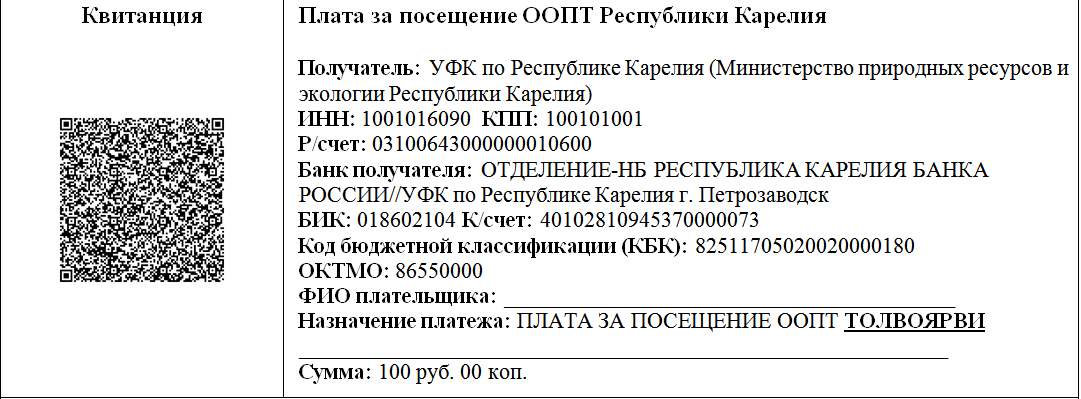 QR-кодАлгоритм оплаты посещения ООПТ с помощью QR-кода.1. Открываете приложение вашего Банка.2. Выбираете значок QR-код, нажимаете на него.3. Подносите в открытое окошко QR-код.4. В открывшемся окне заполните строку ФИО, нажмите «Продолжить».5. В открывшемся окне заполните строку «Виды услуг» и выберите ООПТ, которое вы  планируете посетить, нажмите «Продолжить» и еще раз «Продолжить».6. Введите наименование документа, удостоверяющего личность, нажмите «Продолжить».7. Введите данные документа, удостоверяющего личность, нажмите «Продолжить».8. В открывшемся окне заполните строку «Сумма платежа» и укажите сумму платежа исходя из количества посетителей (1 чел. - 100 руб), нажмите  «Продолжить».9. Далее нажмите «Оплатить». Обращаем внимание, что Банками может взиматься комиссия.10. Сохраните чек.Приложение № 2ИНФОРМАЦИЯО государственном комплексном (ландшафтном) заказнике регионального значения «Толвоярви»1. Государственный комплексный (ландшафтный) заказник регионального значения «Толвоярви» в Суоярвском районе создан: 1.1. Постановлением Председателя Правительства Республики Карелии от 6 апреля 1995 г. N 253 1.2. В целях сохранения воспроизводства и восстановления особо ценных природных комплексов бассейна оз. Толвоярви и поддержания общего экологического баланса, оптимизации режима использования природных ресурсов, развития туризма и создания условий для активного отдыха населения.1.3.На территории Суоярвского района и на территории Толвоярвинского лесничества.2. Общая площадь памятника 41,9 тыс.га.3. На территории памятника запрещается:Сплошная рубка леса (кроме заподсоченных насаждений),Разработка полезных ископаемых, лесоосушительная мелиорация,Торфоразработка, применение ядохимикатов, весенняя охота,Устройство туристических стоянок в сезон размножения животных (с середины апреля до середины июня).
3.1.Разрешается:Проведение лесохозяйственных мероприятий, строительных дорогЛесохозяйственного назначения, туризм, любительский лов рыбы иОхота по лицензиям в установленные сроки, сбор грибов и ягод.Приложение № 3Карта-схема границ государственного природного заказника регионального значения  «Толвоярви»»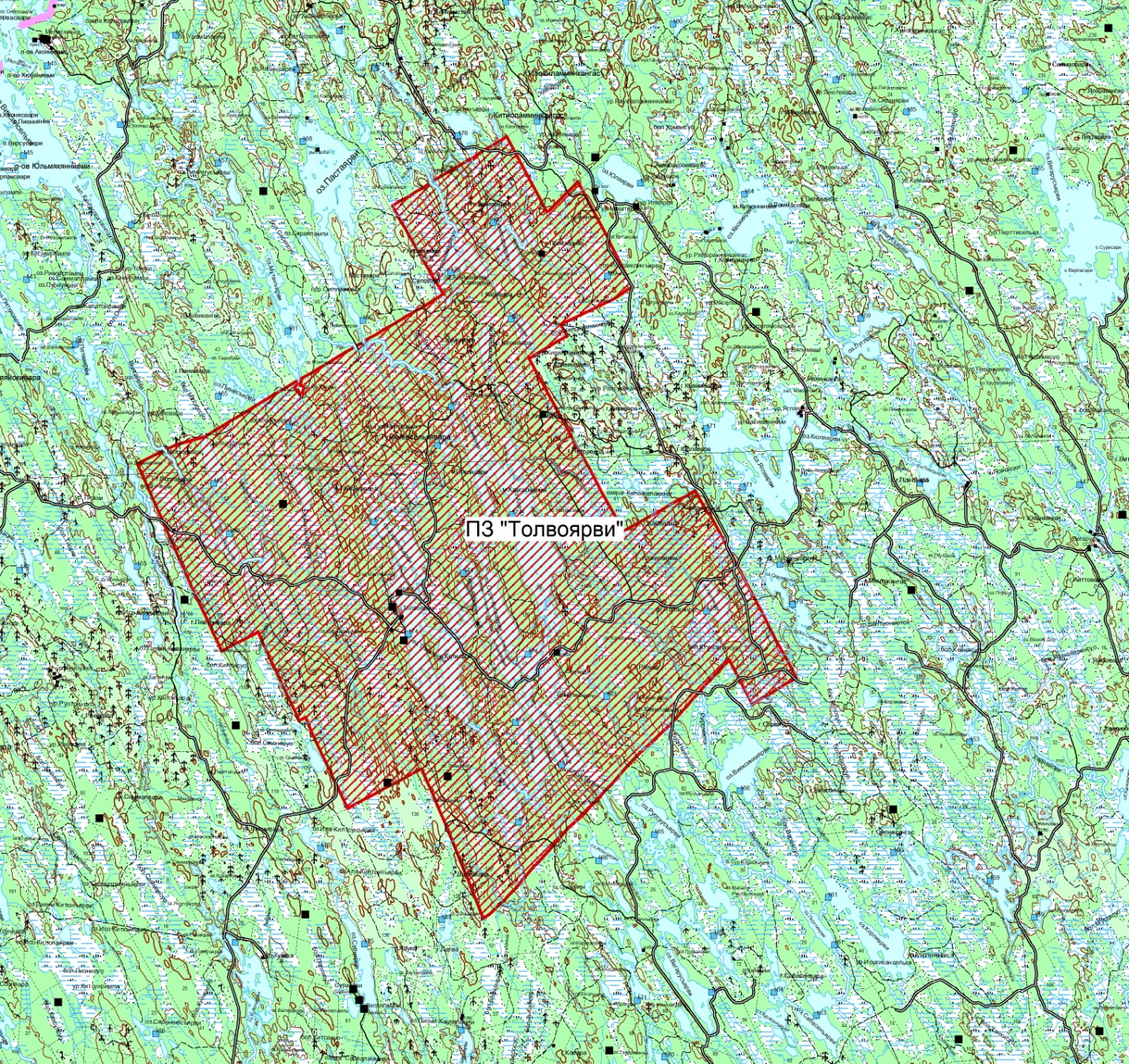 Приложение № 4УВЕДОМЛЕНИЕо недопустимости нарушения режима ООПТ и Правил охоты на ООПТБПРУ РК «Дирекция ООПТ» уведомляет о том, что на особо охраняемых природных территориях (ООПТ), включая заказник «Толвоярви», установлен режим особой охраны, за нарушение которого предусмотрена административная ответственность по ст. 8.39 КоАП РФ в виде штрафа в размере от 3 до 4 тыс. руб.   Весенняя охота на территории заказника «Толвоярви» ЗАПРЕЩЕНА!При наличии ущерба, нанесённого животному миру ООПТ, в т.ч. заказника «Толвоярви», нарушитель возмещает его согласно установленным Таксам, утвержденным приказом Минприроды России от 08.12.2011 г. № 948, в пятикратном размере (в семикратном размере при уничтожении самок) за каждую особь: глухарь – 30 тыс. руб. (самка – 42 тыс. руб.), тетерев – 10 тыс. руб. (самка – 14 тыс. руб.), гусь, казарка – 5 тыс. руб., утка, рябчик, вальдшнеп – 3 тыс. руб.Обращаем особое внимание на то, что нарушение Правил охоты на ООПТ, включая заказник «Толвоярви», квалифицируется по п. «г» ч. 1 ст. 258 УК РФ и наказывается штрафом в размере до 500 тыс. руб. или в размере заработной платы или иного дохода осужденного за период до 2 лет, либо исправительными работами на срок до 2 лет, либо лишением свободы на тот же срок.Сообщаем о необходимости соблюдения всех норм и требований, установленных природоохранным законодательством, включая нормы допустимой добычи на 1 охотника, указанные в разрешении, обязательность сдачи бланка разрешения по истечении сроков охоты, недопустимость изъятия объектов животного мира, занесённых в Красные книги РФ и РК.По всем возможным вопросам можно проконсультироваться в БПРУ РК «Дирекция ООПТ» по телефону 8 (8142) 595-689 или направить вопрос почтой на адрес: г. Петрозаводск, ул. Гюллинга, д. 15а или на адрес электронной почты: oopt.karelia@yandex.ru/.Участки, где запрещена охота, режим особой охраны, границы ООПТ и заказника «Толвоярви» можно посмотреть на сайте БПРУ РК «Дирекция ООПТ» https://www.oopt-rk.ru/.